Ljubljana, 10.6.2013Št. dokumenta	: 414-5-9/13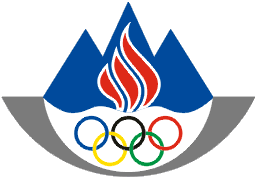 OLIMPIJSKI  KOMITE  SLOVENIJEZDRUŽENJE ŠPORTNIH ZVEZCelovška 25,1000  LJUBLJANA,SLOVENIJATel..: +386 1 230 60 00Fax.: +386 1 230 60 20http://www.olympic.siKomisija za organiziranostin pravne zadeveZadeva: Predlogi sklepov za IO OKS-ZŠZ 12.6.2013DRUŠTVO ŠPORTNIH NOVINARJEVV Društvu športnih novinarjev Slovenije (DŠNS) so se odločili za izstop iz OKS-ZŠZ z obrazložitvijo, da športno-novinarska združenja tudi drugod po svetu praviloma niso drugih, razen stanovskih združenj. Je bil pa v začetku leta 2013 sklenjen dogovor o sodelovanju med OKS-ZŠZ in DŠNS.Predlog sklepa:Društvu športnih novinarjev Slovenije preneha članstvo v OKS-ZŠZ.ZVEZA DRUŠTEV KASAŠKE CENTRALE SLOVENIJEZveza društev kasaške centrale Slovenije je v decembru 2012  posredovala vlogo za sprejem v članstvo OKS-ZŠZ. Ker je bila vloga pomanjkljiva, smo jih pozvali k dopolnitvi vloge. Vloga je bila nato dopolnjena z ustrezno dokumentacijo in ustreza pogojem za članstvo, ki jih določajo veljavna Pravila OKS.Predlog sklepa:Zvezo društev kasaške centrale Slovenije se sprejme v članstvo OKS-ZŠZ. Uvrsti se jo v skupino Splošna in strokovna združenja ter organizacije ZVEZA KARATE ORGANIZACIJ SLOVENIJEZveza karate organizacij Slovenije je posredovala vlogo za včlanitev v OKS-ZŠZ V zvezo so vključene vse zveze na področju karateja, razen Karate zveze Slovenije. Vlogi je priložena ustrezna dokumentacija. Z včlanitvijo Zveze karate organizacij Slovenije v OKS-ZŠZ bi rešili problem vključevanja v OKS-ZŠZ vseh tistih zvez, ki se ukvarjajo z številnimi inačicami karate športa. Karate zveza Slovenije pa ostaja nacionalna panožna športna zveza.Predlog sklepa:Zvezo karate organizacij Slovenije se sprejme v članstvo OKS-ZŠZ. Uvrsti se jih v skupino Splošna in strokovna športna združenja ter organizacije.SHOKOTAN KARATE–DO INTERNATIONAL ZVEZA SLOVENIJEShokotan karate-do international zveza Slovenije je ponovno posredovala vlogo za včlanitev v OKS. Ker gre za eno od različic karateja je bila njihova vloga že nekajkrat zavrnjena. Predlog sklepa:Vloga za včlanitev Shokotan karate-do international zveze Slovenije se zavrne. Njihov status v OKS-ZŠZ se rešuje v okviru Zveze karate organizacij Slovenije, katere člani so.KANJONING ZVEZA SLOVENIJEKanjoning zveza Slovenije je posredovala vlogo za članstvo v OKS. Glede na dejstvo, da je v OKS-ZŠZ že včlanjena Soteskarska zveza Slovenije, po veljavnih pravilih Kanjonarska zveza Slovenije ne more postati članica OKS-ZŠZ, saj gre po zagotovilih stroke za isto športno panogo.Predlog sklepa:Vlogo kanjoning zveze Slovenije se zavrne.Komisija za organiziranost in pravne zadeve je obravnavala tudi vlogo za včlanitev Športne zveze triatlon moči Slovenije in vlogo Pandolo zveze Slovenije.Pri Športni zveze triatlon moči Slovenije se je pojavil problem imena zveze, saj se Triatlonska zveza Slovenije ne strinja z uporabo besede triatlon v imenu Športne zveze triatlon moči Slovenije.Pri Pandolo zvezi Slovenije pa vloga ni popolna in jo morajo dopolniti.Predlog sklepa:Ker postopki še potekajo se bo o včlanitvi navedenih zvez odločalo na naslednji seji skupščine OKS-ZŠZ.ČLANARINA OKS-ZŠZPri pregledu poročila o plačani članarini OKS-ZŠZ je komisija ugotovila, da kar nekaj članic članarine ni poravnalo že nekaj let zapored. Vsi neplačniki so bili pisno pozvani k takojšnjemu plačilu članarine (rok 8 dni). Predlog sklepa:Izvršnemu odboru OKS-ZŠZ se predlaga, da sprejme sklep, da se za vse članice, ki niso poravnale članarine dve ali več let, prične postopek za prenehanje članstva v OKS-ZŠZ. Naveden predlog sklepa mora potrditi tudi skupščina OKS-ZŠZ.						Komisija za organiziranost in pravne zadeve						Predsednica:						Tjaša Andree Prosenc